a) Übungsraum zum Sprechen schaffen Päd. setzt stumme Impulse, statt zu erklären.Sch. reagieren auf die stummen Impulse der/des Päd.Päd. verwendet Rituale, die ohne Erklärung der/des Päd. auskommen.Päd. visualisiert, statt zu erklären.Päd. lässt Sch. Zeit, damit sie Vorwissen/Vorerfahrungen einbringen können.Päd. stellt offene Fragen, damit Sch. Vorwissen/Vorerfahrungen einbringen können. Päd. fordert Sch. auf, handlungsbegleitend zu sprechen. Sch. präsentieren  ihre Ergebnisse. Sch. reflektieren ihr Arbeitsverhalten.b) Positives GesprächsklimaPäd. stellt Blickkontakt zu Sch. her, bevor sie/er mit ihr/ihm spricht.Päd. wendet sich Sch. zu.Päd. achtet auf eine Sitzordnung, die die Kommunikation zwischen den Sch. erleichtert.Päd. spricht mit ruhiger Stimme.Päd. strahlt durch ihre/seine (Körper-) Sprache Ruhe aus.Päd. achtet auf Ruhe im Raum, wenn jemand spricht.Päd. sorgt für Ruhe im Raum, bevor sie/er spricht.Päd. achtet auf die Einhaltung der Gesprächsregeln.Päd. lobt Sch. spezifisch, statt allgemein.Päd. ermahnt, indem sie/er das gewünschte Verhalten formuliert.Päd. reagiert auf unvollständige Aussagen der Sch. mit Modellierungstechniken.*Päd. verbindet Lob mit positiver Erwähnung der Leistung oder des Inhalts.Päd. lobt nonverbal (zustimmendes Kopfnicken, Lächeln).*z. B. Äußerung einer/eines Sch. kommunikativ aufnehmen und dabei verbessern, ohne ein Nachsprechen zu fordern  Lehrervortrag/Unterrichtsgespräch als bewusst gestaltetes Medium Päd. spricht mit abwechselnder Sprechmelodie.Päd. akzentuiert wichtige Wörter/Sätze/Aussagen.Päd. spricht in einem angemessenen Tempo.Päd. bildet kurze Sätze.Päd. bildet einfache Sätze, die etwas über dem Sprachniveau der Sch. liegen.Päd. wiederholt Wörter/Sätze, die von den Sch. behalten werden sollen.Päd. macht bewusst Sprechpausen.Päd. variiert die Lautstärke.Päd. gibt klare Arbeitsanweisungen.Päd. stellt immer nur eine Frage.Päd. lässt den Sch. Zeit zum Nachdenken.Päd. lässt Sch. ausreden.Päd. nutzt Orts-/Positionswechsel didaktisch.Päd. spricht von einem ritualisierten Platz im Klassenraum aus. 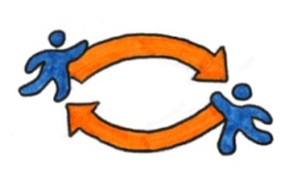 Indikatoren für den Beobachtungsschwerpunkt „Professioneller Einsatz von Unterrichtsgesprächen“(Vergleiche in der i-Box 2.3.2, 2.4.1, 2.5.1)